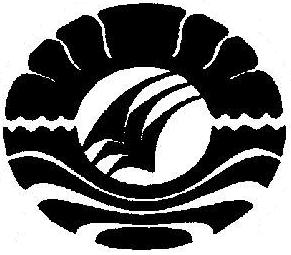 SKRIPSIPELAKSANAAN SUPERVISI PENGAJARAN KEPALA SEKOLAH DI SMK NEGERI 3 MAKASSARMILASRIJURUSAN ADMINISTRASI PENDIDIKANFAKULTAS ILMU PENDIDIKANUNIVERSITAS NEGERI MAKASSAR2015PELAKSANAAN SUPERVISI PENGAJARAN KEPALA SEKOLAH DI SMK NEGERI 3 MAKASSARSKRIPSIDiajukan untuk Memenuhi Sebagian Persyaratan GunaMemperoleh Gelar Sarjana Pendidikan pada Jurusan Administrasi PendidikanStrata Satu Fakultas  Ilmu PendidikanUniversitas Negeri MakassarOleh:MILASRI104 304 001JURUSAN ADMINISTRASI PENDIDIKANFAKULTAS ILMU PENDIDIKANUNIVERSITAS NEGERI MAKASSAR2015PERSETUJUAN PEMBIMBINGSkripsi dengan judul  “Pelaksanaan Supervisi Pengajaran Kepala Sekolah Di SMK Negeri 3 Makassar”.Atas nama:Nama		: MilasriNIM		: 104 304 001Jurusan	: Administrasi PendidikanFakultas	: Ilmu PendidikanSetelah diperiksa dan diteliti, naskah skripsi ini telah memenuhi syarat untuk diujikan.Makassar,   Desember 2015Pembimbing I;     					 Pembimbing II;Prof. Dr. H. Ismail Tolla, M.Pd			Dra. Nirmala, S.Pd, M.SiNIP. 19531230 198003 1 005				NIP. 1964118 198903 2 002Disahkan oleh:Ketua Jurusan Administrasi PendidikanDr. Ratmawati T, M.PdNIP. 19671110 200501 2 002PENGESAHAN UJIAN SKRIPSISkripsi diterima oleh panitia Ujian Skripsi Fakultas Ilmu Pendidikan Universitas Negeri Makassar dengan SK Dekan Nomor: 8794/UN36.4/PP/2015 tanggal 14 Desember 2015 untuk memenuhi sebagian persyaratan guna memperoleh gelar Sarjana Pendidikan pada Jurusan Administrasi Pendidikan pada hari Kamis tanggal 17 Desember 2015.Disahkan OlehDekan Fakultas Ilmu PendidikanUniversitas Negeri MakassarDr. Abdullah Sinring, M.PdNIP. 19620303 198803 1 003Panitia Ujian :Ketua		: Dr. Abdul Saman, M.Si.Kons		(………………..)Sekertaris		: Dra. St. Habibah, M.Si		           (………………..)Pembimbing I	: Prof. Dr. H. Ismail Tolla, M.Pd		(………………..)Pembimbing II	: Dra. Nirmala, S.Pd, M.Si		          	(………………..)Penguji I		: Dr. Andi Nurochmah, M.Pd  		(………………..)Penguji II		: Prof. Dr. H. Abdul Hadis, M.Pd          	(………………..)PERNYATAAN KEASLIAN SKRIPSISaya yang bertanda tangan dibawah ini : Nama	:  	MilasriNim	:  	104 304 001Jurusan	:  	Administrasi PendidikanFakultas	:  	Ilmu PendidikanJudul	: 	Pelaksanaan Supervisi Pengajaran Kepala Sekolah Di SMK Negeri 3 MakassarMenyatakan dengan sebenarnya bahwa Skripsi yang saya tulis ini benar merupakan hasil karya saya sendiri dan bukan merupakan pengambilalihan tulisan atau pikiran orang lain yang saya akui sebagai hasil tulisan atau pikiran sendiri.Apabila dikemudian hari terbukti atau dapat dibuktikan bahwa skripsi ini hasil jiplakan atau mengandung unsur plagiat, maka saya bersedia menerima sanksi atas perbuatan tersebut sesuai ketentuan berlaku.Makassar,   Desember 2015Yang Membuat Pernyataan                  MilasriMOTTOKu olah kata, kubaca makna, kuikat dalam alinea, kubingkai dalam bab sejumlah lima, jadilah satu karya, Insyaa Allah gelar sarjana akan kusandang.(Milasri)Kuperuntukkan karya sederhana iniKapada Kedua OrangTuaku Tercinta,Saudara-saudaraku, sahabat-sahabatku,Serta Orang-orang yang MenyayangikuYang selalu berdoa demi keberhasilan dan kesuksesanku.Semoga Tuhan memberikan kesempatan kepadaku untuk membalas segalanya, Amin..!!!ABSTRAKMilasri, 2015. Pelaksanaan Supervisi Pengajaran Kepala Sekolah di SMK Negeri 3 Makassar Kota Makassar. Skripsi dibimbing oleh Prof. Dr. H. Ismail Tolla, M.Pd  dan Dra. Nirmala, S.Pd, M.Si . Jurusan Administrasi Pendidikan Fakultas Ilmu Pendidikan Universitas Negeri Makassar.Penelitian ini mengkaji tentang pelaksanaan supervisi pengajaran di SMK Negeri 3 Makassar. Fokus dalam  penelitian ini adalah bagaimanakah gambaran pelaksanaan supervisi pengajaran kepala sekolah di SMK Negeri 3 Makassar?  Berdasarkan fokus penelitian tersebut, selanjutnya  penelitian  ini  bertujuan  untuk  mengetahui gambaran pelaksanaan  supervisi pengajaran kepala sekolah di SMK Negeri 3 Makassar. Penelitian ini merupakan jenis penelitian  field research atau penelitian lapangan kualitatif dengan metode penelitian deskriptif. Prosedur pengumpulan data diperoleh dengan menggunakan observasi, wawancara, dan dokumentasi. Sedangkan yang menjadi unit analisis dalam penelitian ini adalah guru serta kepala sekolah. Data yang terkumpul kemudian dianalisis dengan menggunakan teknik analisis deskriptif kualitatif. Dari hasil penelitian ini menunjukkan bahwa pelaksanaan supervisi pengajaran di SMK Negeri 3 Makassar dalam hal perencanaan, yaitu tentang isi perencanaan, hal-hal yang perlu diperhatikan dalam  perencanaan supervisi pengajaran dan faktor-faktor yang diperlukan dalam perencanaan supervisi pengajaran, pelaksanaan supervisi pengajaran yaitu, tentang pengumpulan data, penilaian, deteksi kelemahan, memperbaiki kelemahan, dan bimbingan pengembangan, serta tahap evaluasi, yaitu tentang evaluasi pelaksanaan supervisi pengajaran, evaluasi tentang guru yang disupervisi dan evaluasi terhadap prestasi hasil belajar siswa setelah gurunya mendapatkan supervisi, dapat dinyatakan telah terlaksana dengan cukup baik, hal ini dapat dilihat dari  pelaksanaan supervisi pengajaran di SMK Negeri 3 Makassar dilaksanakan dengan objektif dan menyeluruh serta dalam pelaksanaannya dilakukan secara bertahap.PRAKATASegala puji dan syukur bagi Allah SWT atas rahmat dan hidayah-Nya sehingga penulisan skripsi dengan judul Pelaksanaan Supervisi Pengajaran Kepala Sekolah Di SMK Negeri 3 Makassar  dapat terselesaikan walaupun dalam bentuk yang sangat sederhana. Salawat dan taslim atas kepada Nabiullah Muhammad SAW.Seiring dengan rampungnya karya ini, atas segala bantuan, fasilitas dan kemudahan yang didapatkan penulis, dengan tulus ikhlas penulis sampaikan rasa terima kasih terutama kepada Prof. Dr. H. Ismail Tolla, M.Pd selaku pembimbing I  dan  Dra. Nirmala, S.Pd, M.Si selaku pembimbing II yang telah meluangkan waktunya untuk memberikan petunjuk, bimbingan dan motivasi sejak awal penyusunan proposal hingga penulisan skripsi ini. Ucapan terima kasih penulis sampaikan pula kepada:Prof. Dr. H. Arismunandar, M.Pd selaku Rektor Universitas Negeri Makassar yang telah memberikan kesempatan kepada penulis untuk menyelesaikan studi di Universitas Negeri Makassar.Dr. Abdullah Sinring, M.Pd, sebagai Dekan; Dr. Abdul Saman, M,Si.,Kons sebagai Pembantu Dekan I;  Drs. Muslimin, M.Ed  sebagai Pembantu Dekan II; dan Dr. Pattaufi, M.Si  sebagai Pembantu Dekan III FIP UNM, dan Dr. Parwoto, M.Pd sebagai Pembantu Dekan IV yang telah memberikan layanan akademik, administrasi, dan kemahasiswaan selama proses pendidikan dan penyelesaian studi. Dr. Ratmawati T. M.Pd  dan  Dra. Sitti Habibah, M.Si selaku Ketua dan Sekretaris Jurusan Administrasi Pendidikan Fakultas Ilmu Pendidikan Universitas Negeri Makassar yang dengan penuh perhatian memberikan bimbingan dan memfasilitasi penulis selama penyelesaian studi di Jurusan Administrasi Pendidikan FIP UNM.Bapak dan Ibu Dosen Jurusan Administrasi Pendidikan yang telah membagi ilmunya selama penulis menjalani studi.Ibu Dra. Sutiana B, M.Pd selaku kepala sekolah di SMK Negeri 3 Makassar serta seluruh guru dan staf yang telah meluangkan waktunya dan telah memberikan kesempatan kepada penulis untuk melakukan penelitian di SMK Negeri 3 Makassar.Ibu Dr. Andi Nurochmah, M.Pd dan Prof. Dr. H. Abdul Hadis, M.Pd selaku dosen penguji I dan II, yang telah meluangkan waktunya dan memberikan arahan kepada penulis untuk kesempurnaan skripsi.Terkhusus ucapan terima kasih serta rasa hormatku yang amat mendalam kepada Ayahanda H. Suyuti (Alm), Ibunda Hj. Millo Bunga Rangi selaku orangtua penulis yang dengan tulus dan ikhlas mendoakan, membesarkan, dan mendidik saya. Kepada saudara-saudariku Suhaemi Suyuti S.Kep, Ners,  BRIPDA Mustofa, Fabian Ananda Mustofa dan Fayyadzka Al Farabhi Mustofa serta seluruh keluargaku yang telah mendukung penulis meraih cita-cita dan harapan masa depan.Buat sahabatku, Amelia Nur Azhari, Anggun Purnamasari, Fatimah, Isfa Rukamana Ishak, Mulyati, Sari Nurulita Yunus, Rimah Nurlilah Razak, ,  yang selalu memberikan canda dan tawa selama masa studiku.Buat teman-teman angkatan 2010 Jurusan Administrasi Pendidikan, Imanuel Hans, Ferdinan Kalatiku, Asmal, Zakur, Undink, Tasman, Saddam, Fitriah, Enhy, Eva, Elvi, Erni, Ani, Rezki, Ima, Meidha, Tima, Asmi, Risma yang terus memberikan motivasi serta semangat dan selalu menemani penulis dari awal menginjakkan kaki di perguruan tinggi hingga menyelesaikan studi.Harapan penulis, semoga segala bantuan, bimbingan dan dukungan yang telah diberikan oleh berbagai pihak yang memudahkan penyelesaian skripsi ini, bernilai ibadah dan senantiasa mendapat taufiq dan hidayah dari Allah Subhanau Wa Ta’ala, dan dijadikan sebagai hamba-Nya yang selalu bertaqwa. Untuk itu diharapkan saran dan kritikan yang bersifat membangun demi kesempurnaan skripsi ini.  Dan semoga karya ini dapat bermanfaat bagi pembaca terlebih kepada penulis sendiri. Amin.  Makassar,   Desember 2015PenulisMilasriDAFTAR ISIHALAMAN JUDUL 		iiPERSETUJUAN PEMBIMBING 		iiiPENGESAHAN UJIAN SKIRIPSI.......................................................................       ivPERNYATAAN KEASLIAN SKRIPSI	      vMOTTO 		viABSTRAK		viiPRAKATA		viiiDAFTAR ISI		xDAFTAR TABEL		xiiDAFTAR GAMBAR		xiiiDAFTAR LAMPIRAN 		xivBAB I 	PENDAHULUAN		1Latar Belakang Masalah 		1Rumusan Masalah 		6Tujuan Penelitian		6Manfaat Penelitian		7BAB II 	KAJIAN PUSTAKA DAN KERANGKA PIKIR 		8Kajian Pustaka 		8Pengertian Supervisi Pengajaran 		8Fungsi dan Tujuan Supervisi Pengajaran 		10Prinsip-Prinsip Supervisi Pengajaran ................................................		15Ruang Lingkup dan Pelaksanaan Supervisi Pengajaran ...................		17Teknik-teknik Supervisi Pengajaran .................................................		24Tugas Kepala Sekolah Sebagai Seorang Supervisor ........................		24Kerangka Pikir .........................................................................................		28BAB III	METODE PENELITIAN 		29Pendekatan dan Jenis Penelitian 		29Kehadiran Peneliti 		30Gambaran Lokasi Penelitian 		31Sumber Data		32Prosedur  Pengumpulan Data		33Analisis  Data		37Pengecekan Keabsahan Data 		38Tahap-Tahap Penelitian 		40BAB IV	HASIL PENELITIAN DAN PEMBAHASAN 		44Gambaran Umum Lokasi Penelitian 		44Hasil Penelitian 		45Pembahasan Hasil Penelitian 		64BAB V	KESIMPULAN DAN SARAN 		78Kesimpulan 		78Saran 		79DAFTAR PUSTAKA 		81LAMPIRAN 		83DAFTAR TABEL										  HalamanTabel Reduksi data		 88   DAFTAR GAMBARKerangka Pikir	 	27DAFTAR LAMPIRANNomor				       Judul Lampiran				  HalamanKisi-kisi Instrumen 	 	84Pedoman Wawancara 	 	85Foto Dokumentasi Penelitian 		103Surat Izin Penelitian Dari Kampus  FIP UNM 		110Surat Izin Penelitian Dari Badan Koordinasi Penanaman Modal Daerah Prov. Sul-Sel		111Surat Izin Penelitian Dari Kesbang  Politik dan Linmas Makassar..............	  112Surat Izin Penelitian Dari Dinas Pendidikan Dan Kebudayaan Kota Makassar......................................................................................................     113Surat Keterangan Telah Melaksanakan Penelitian …..................................    114Riwayat Hidup..............................................................................................    115